ДодаткиДодаток 1Міжнародний пакт про економічні, соціальні і культурні праваСтаття 11Кожна людина має право на достатній життєвий рівень для нього і  його  сім'ї,  що включає   достатнє  харчування,  одяг  і  житло,  і  на  неухильне поліпшення умов життя. Право  кожної  людини  на  свободу  від   голодуЗагальна декларація прав людини Стаття 25Статья 25 1. Кожна людина має право на такий життєвий рівень, включаючи їжу, одяг, житло, медичний догляд та необхідне соціальне обслуговування, який є необхідним для підтриманняздоров'я і добробуту її самої та її сім'ї, і право на забезпечення на випадок безробіття, хвороби, інвалідності, вдівства, старості чи іншого випадку втрати засобів до існування через незалежні від неї обставини. 2. Материнство і дитинство дають право на особливе піклування і допомогу. Всі діти, народжені у шлюбі або поза шлюбом, повинні користуватися однаковим соціальним захистом.Поняття сімейного бюджету та за якими статтями він формується.Сімейний бюджет - це сукупність доходів і витрат сім’ї за  певний період часу (найчастіше за місяць). Складається він із двох частин: доходів і витрат.  Сімейний бюджет майже кожної родини формується за такими статтями доходів: 1) заробітна платня;2) доходи від підприємницької діяльності;3) дохід від особистого господарства;4) пенсії, стипендії, соціальні гарантії;5) доходи від цінних паперів;6) інше.Витрати сімейного бюджету поділяються на:поточні витрати -  придбання продуктів харчування, одягу, взуття, предметів особистої гігієни, платні послуги, транспортні витрати тощо;одноразові витрати - придбання житла, предметів тривалого використання, оплата навчання, різні внески, сезонні закупи, оплата відпочинку тощо;заощадження;    податки;різні обов’язкові платежі.Запорукою міцності сімейного бюджету є перевищення доходів над витратами.Додаткові матеріали для опрацювання учнями за посиланням  (за бажанням) https://simeinyi-budzhet.ua/moneyandlove/simeinyi-budzhet/Додаток 3Рефлексійний кубик для дебрифінгу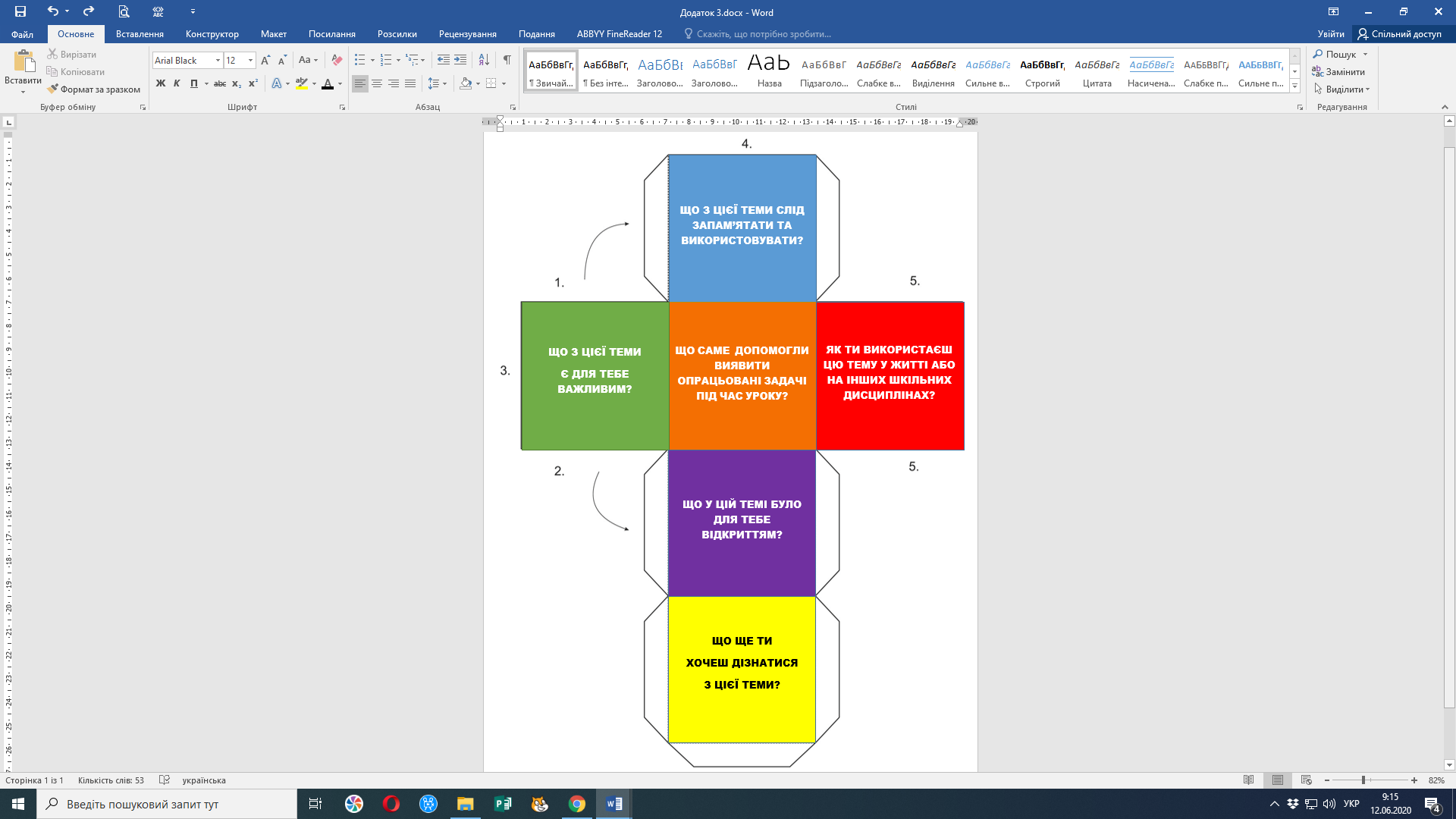 